H3-3.6-01: Hình ảnh nhà vệ sinh các lớp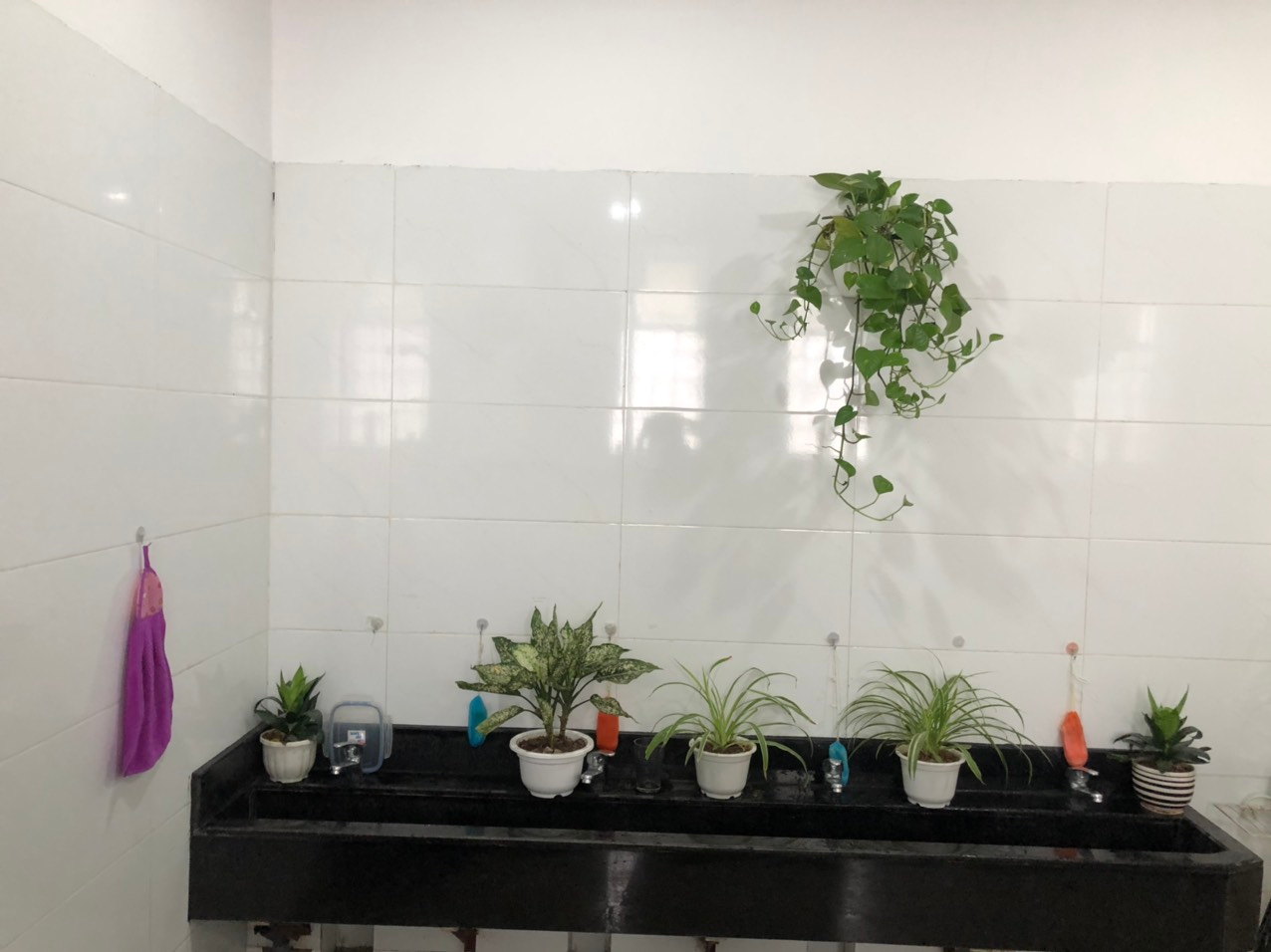 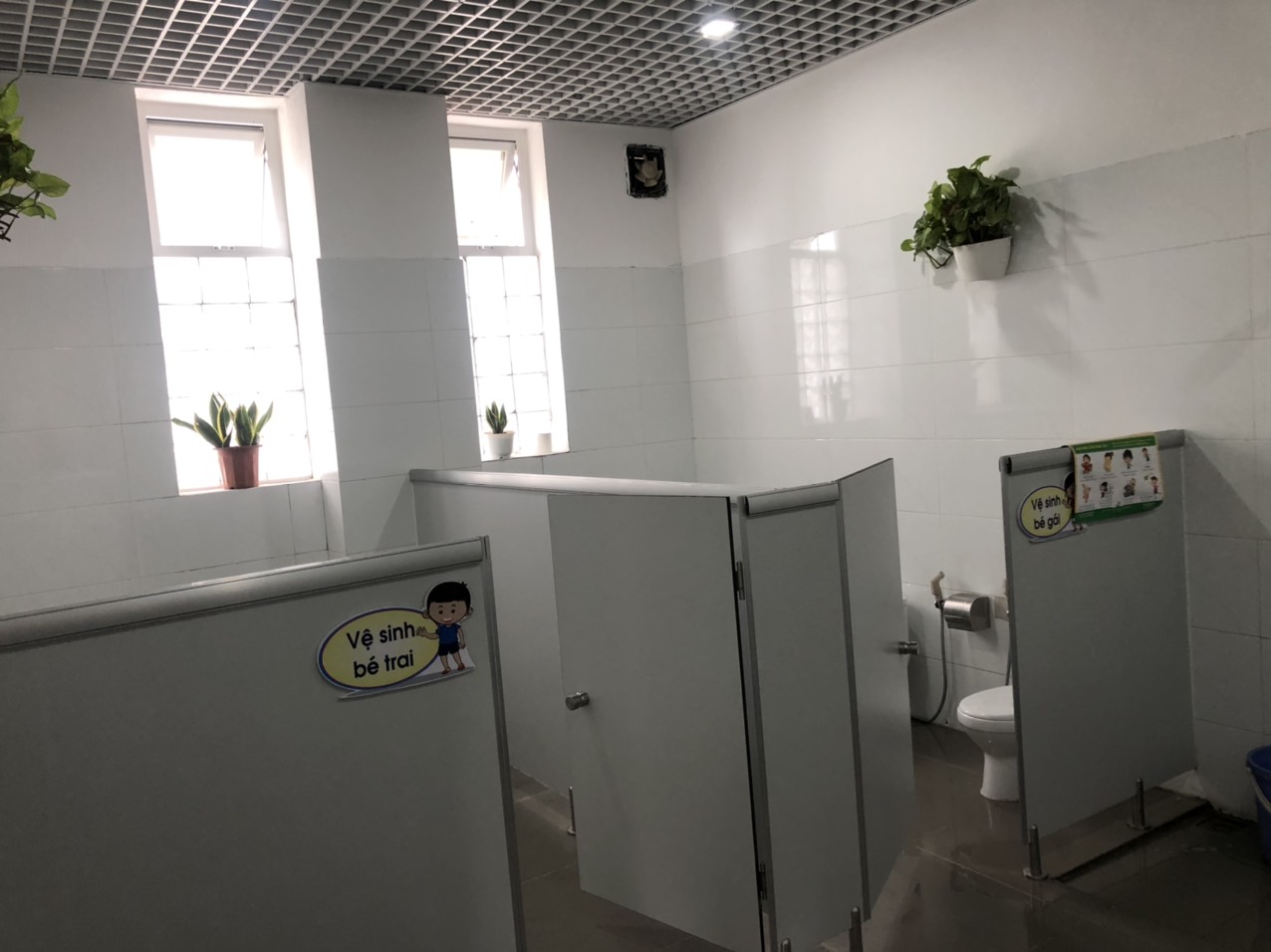 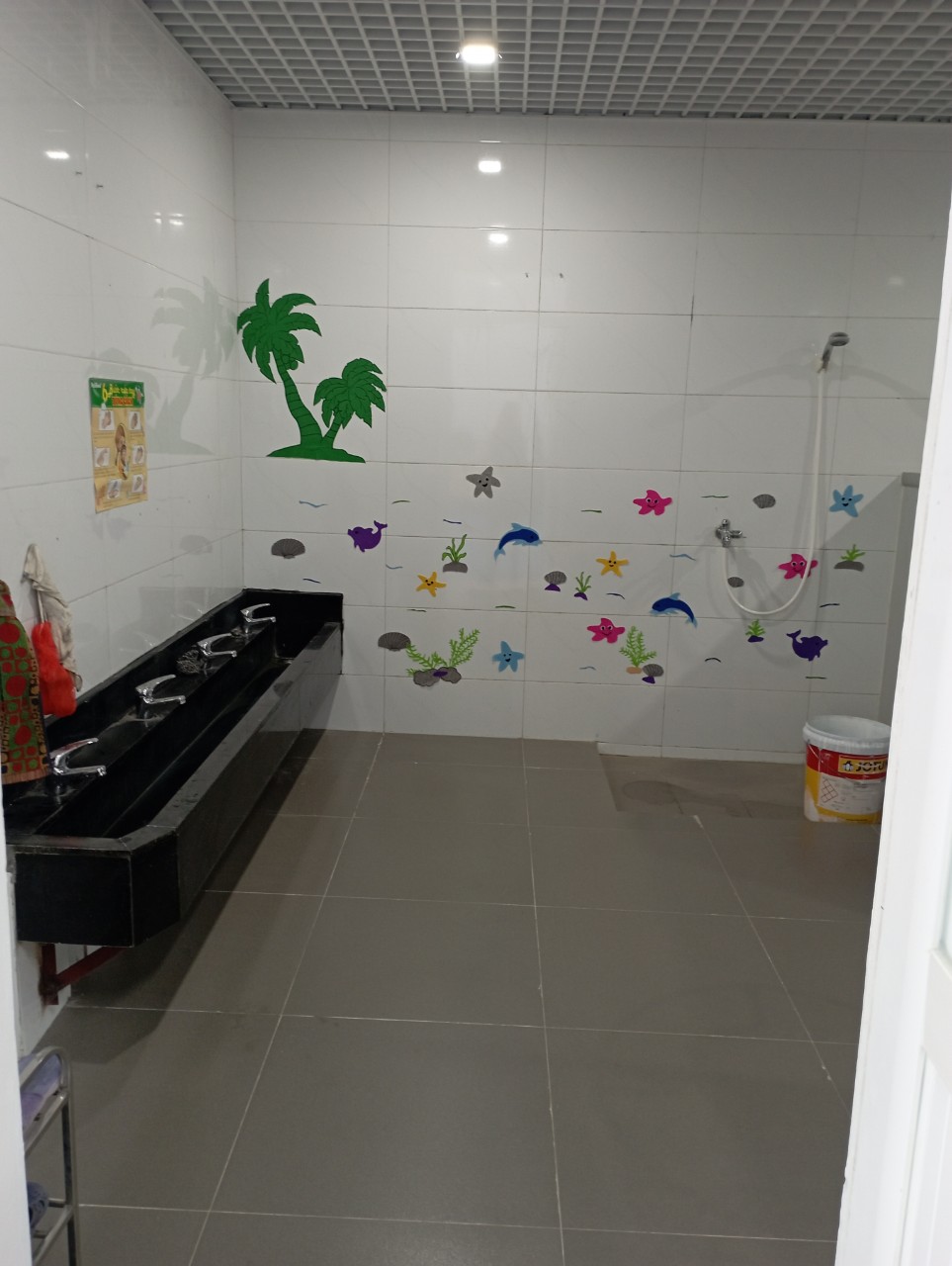 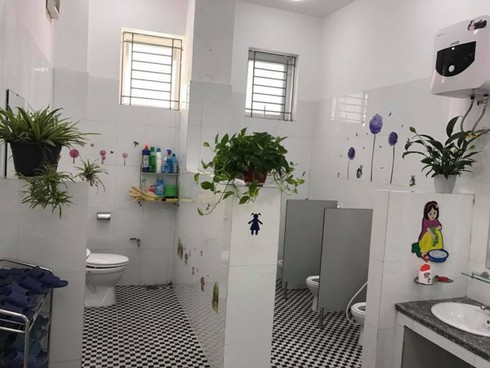 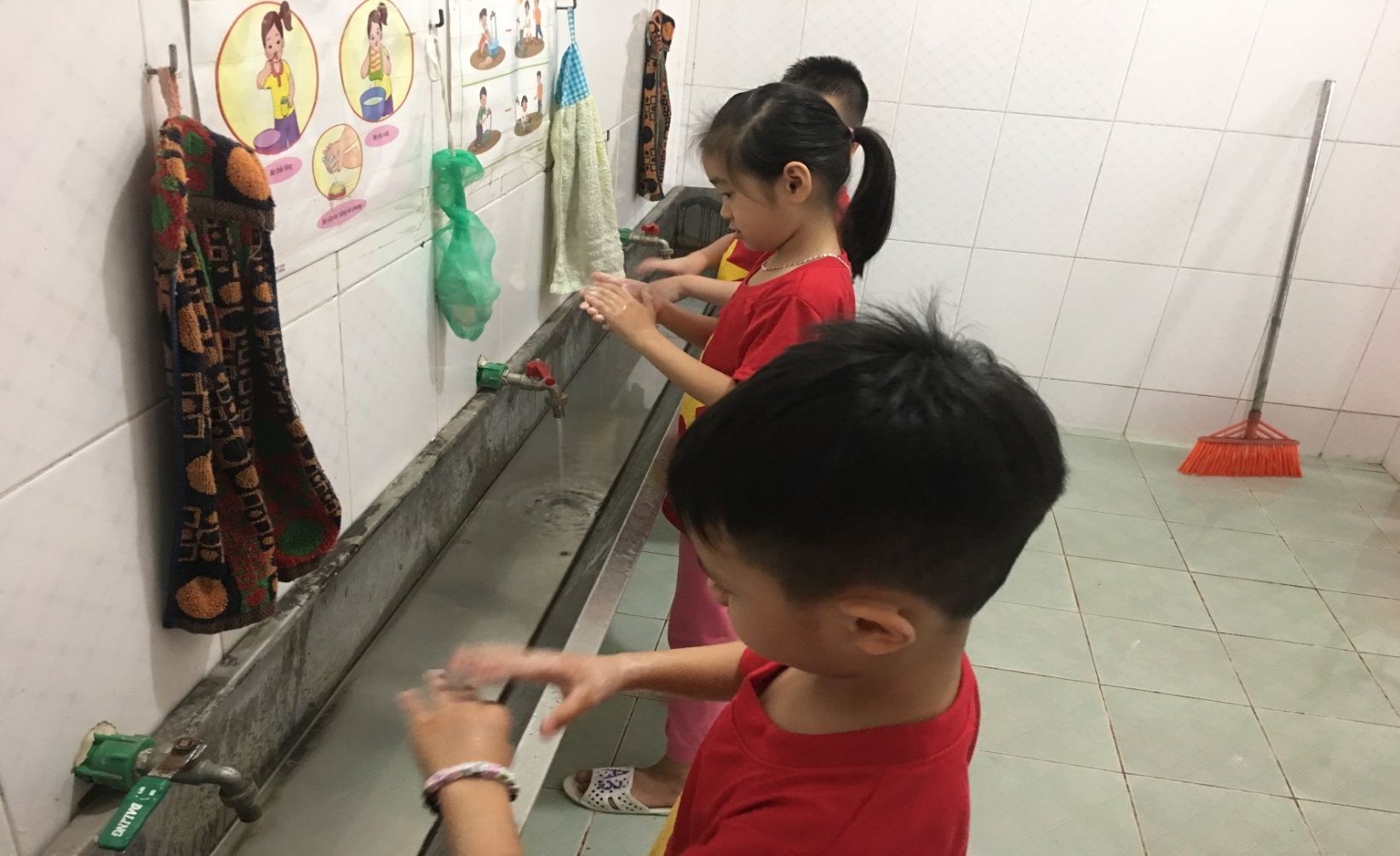 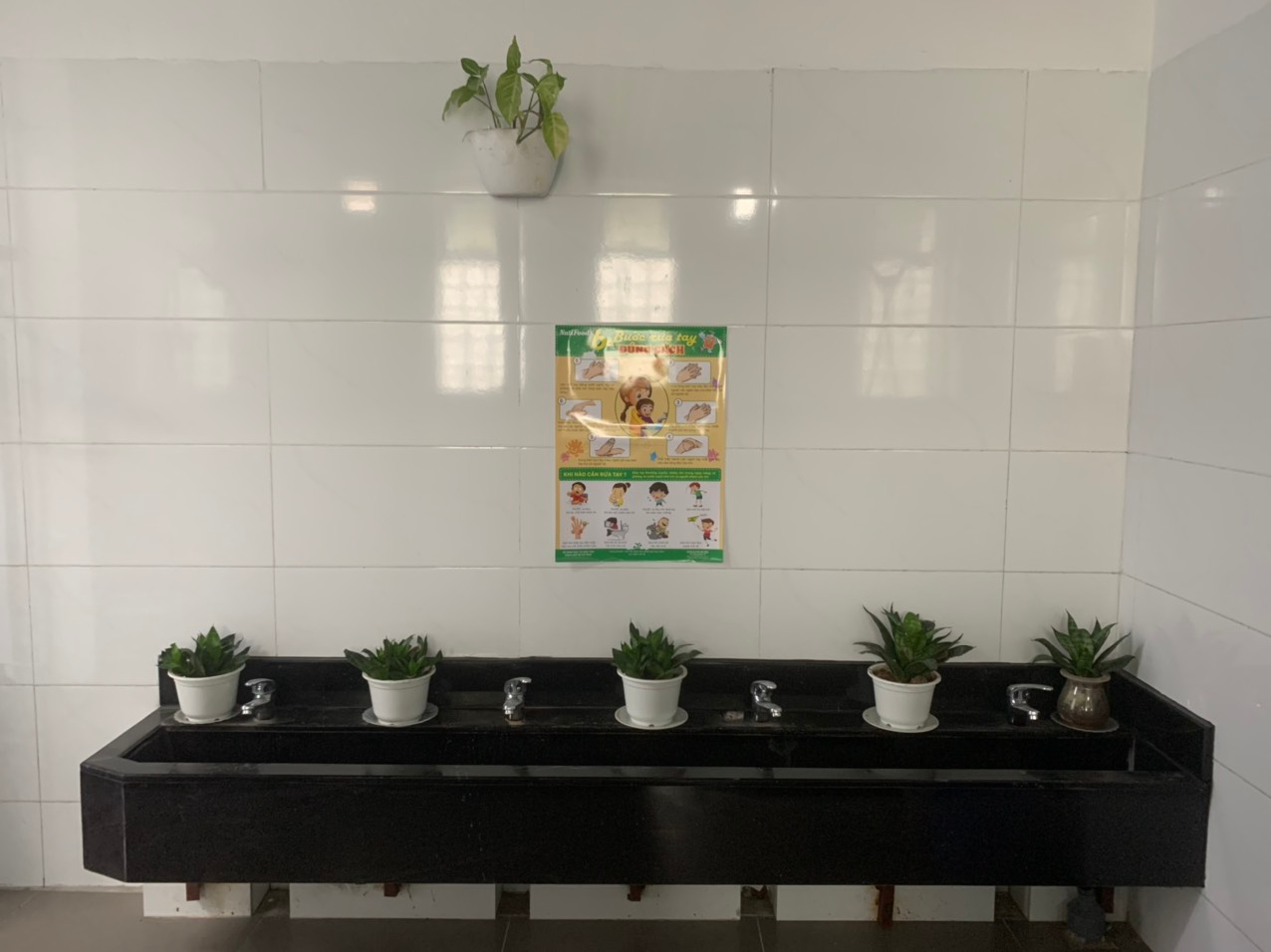 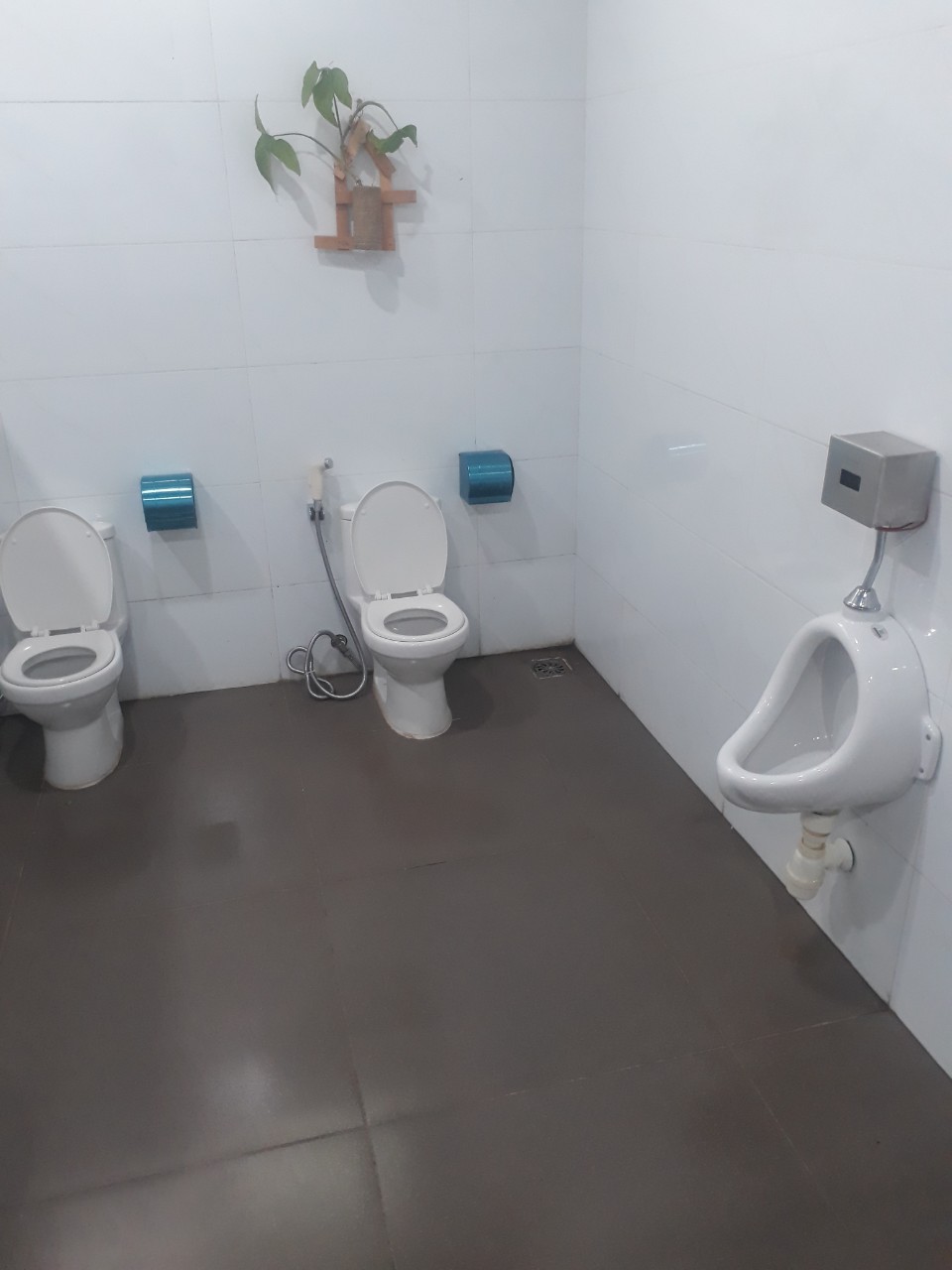 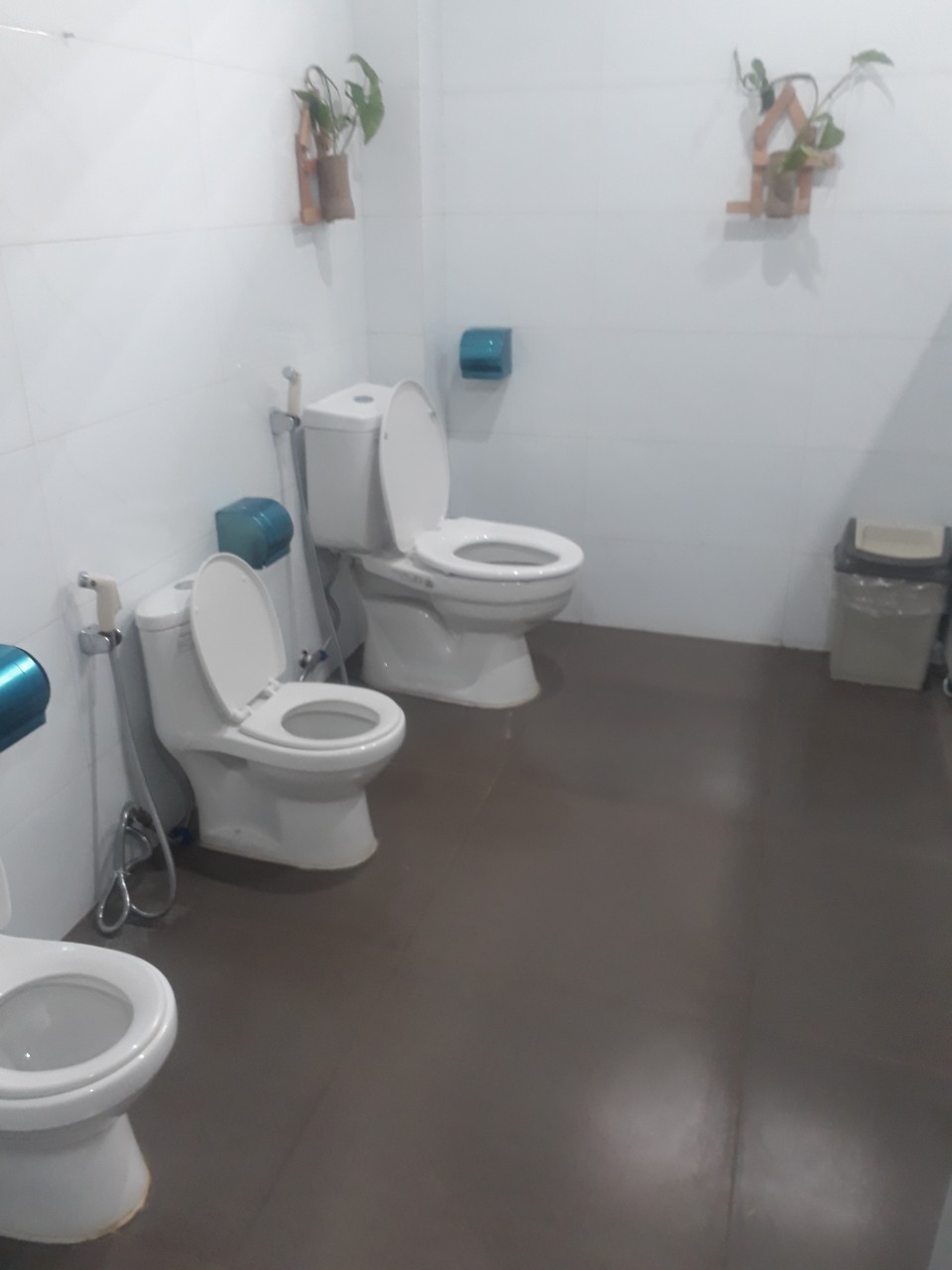 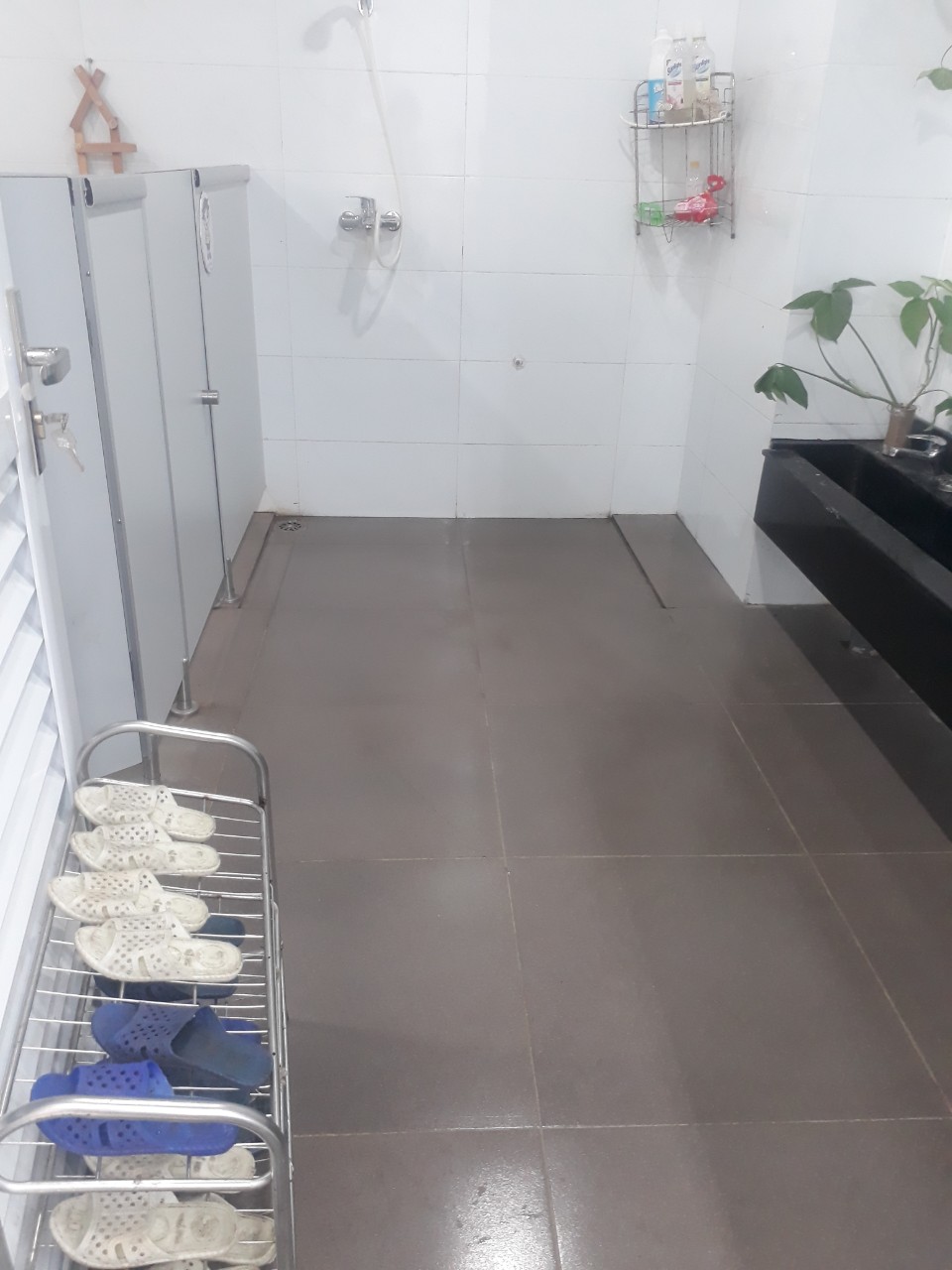 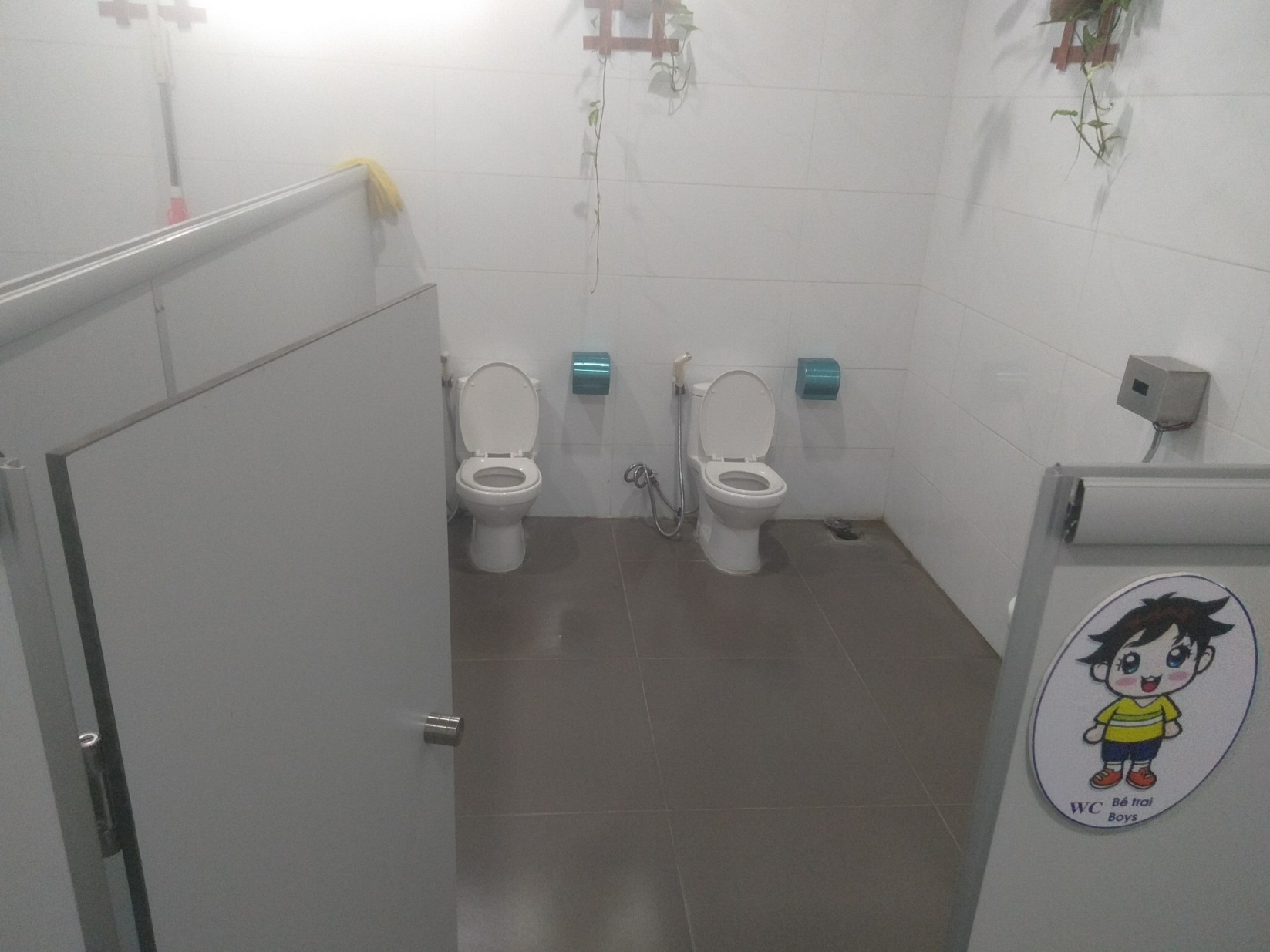 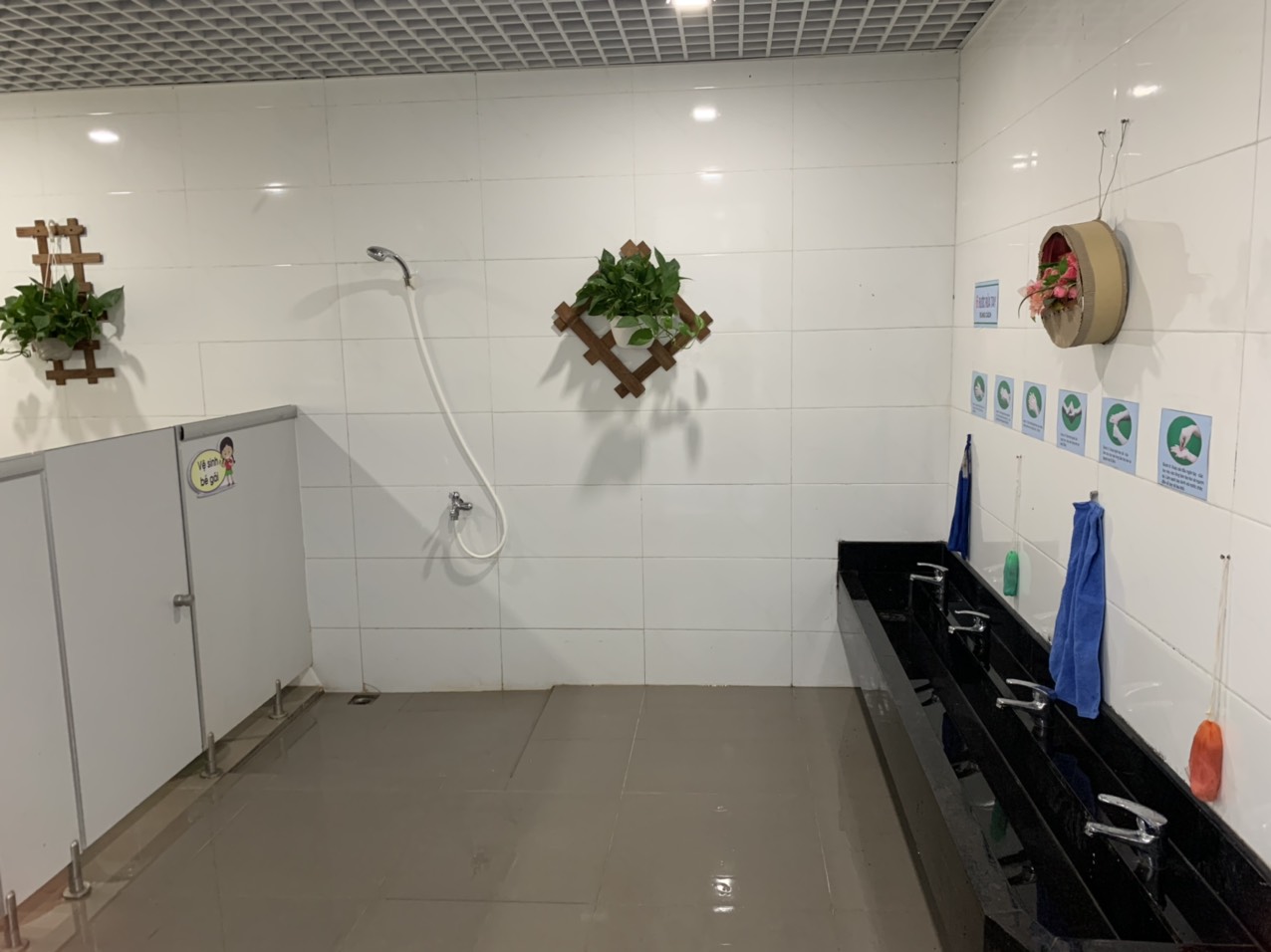 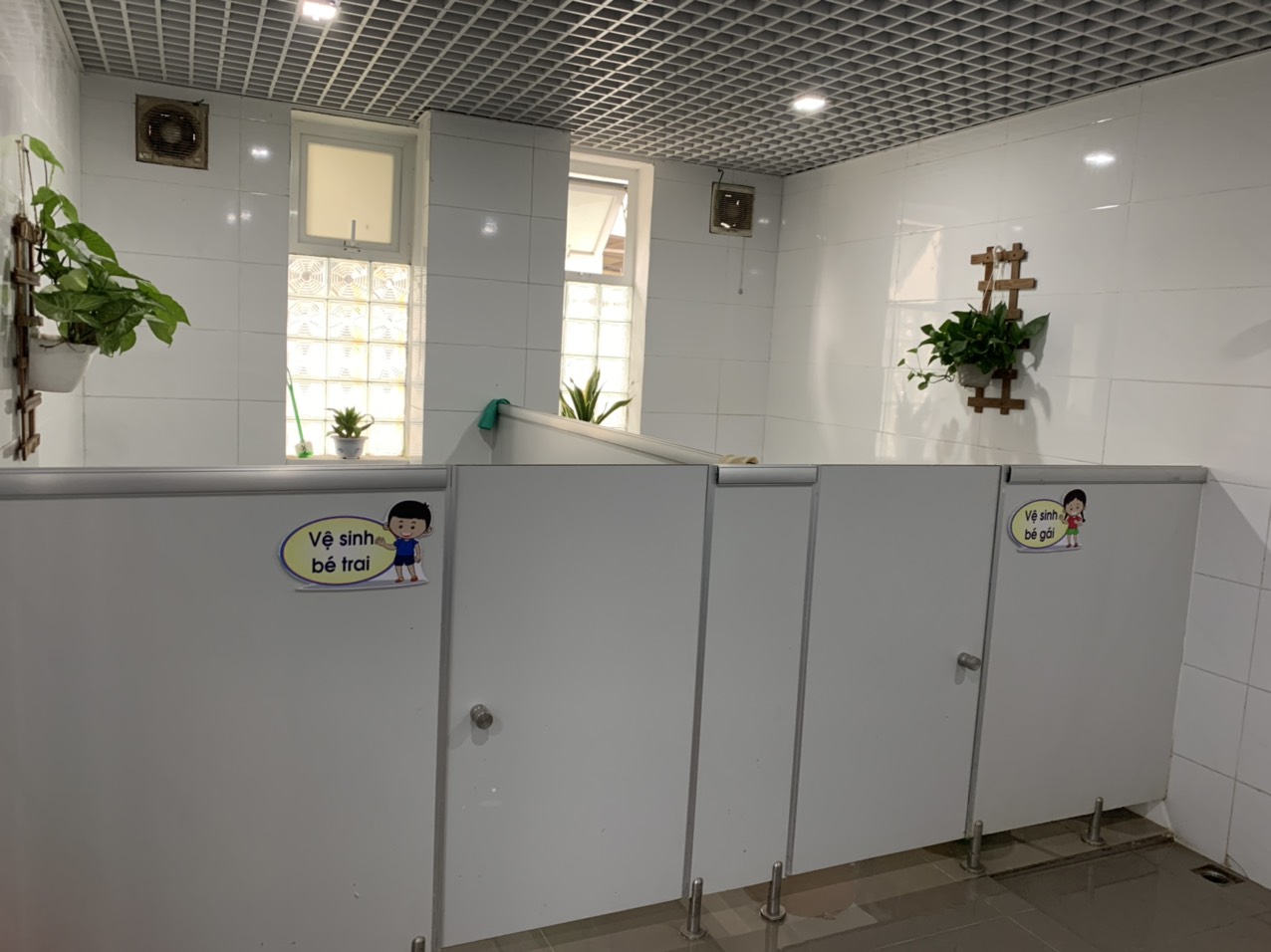 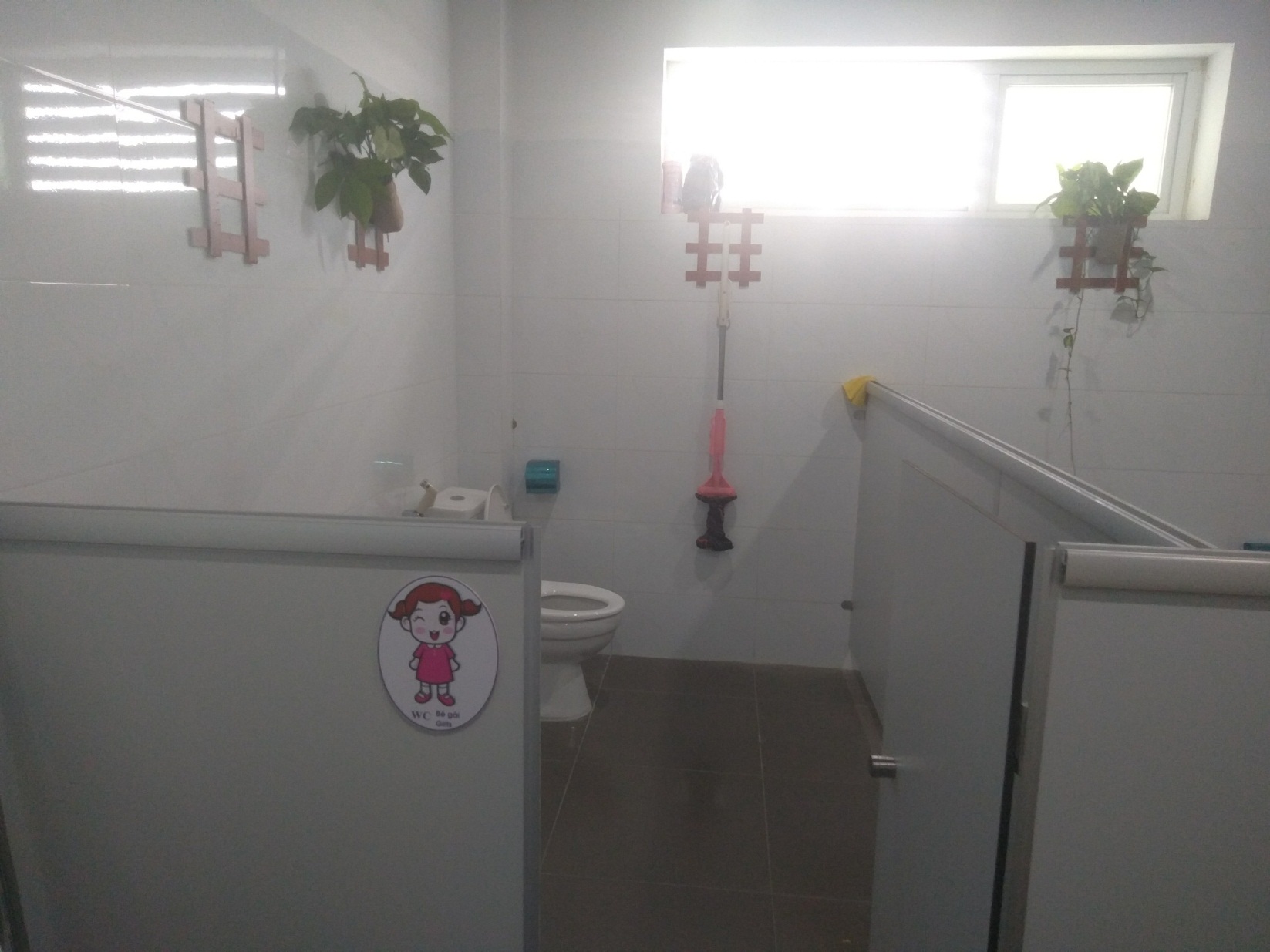 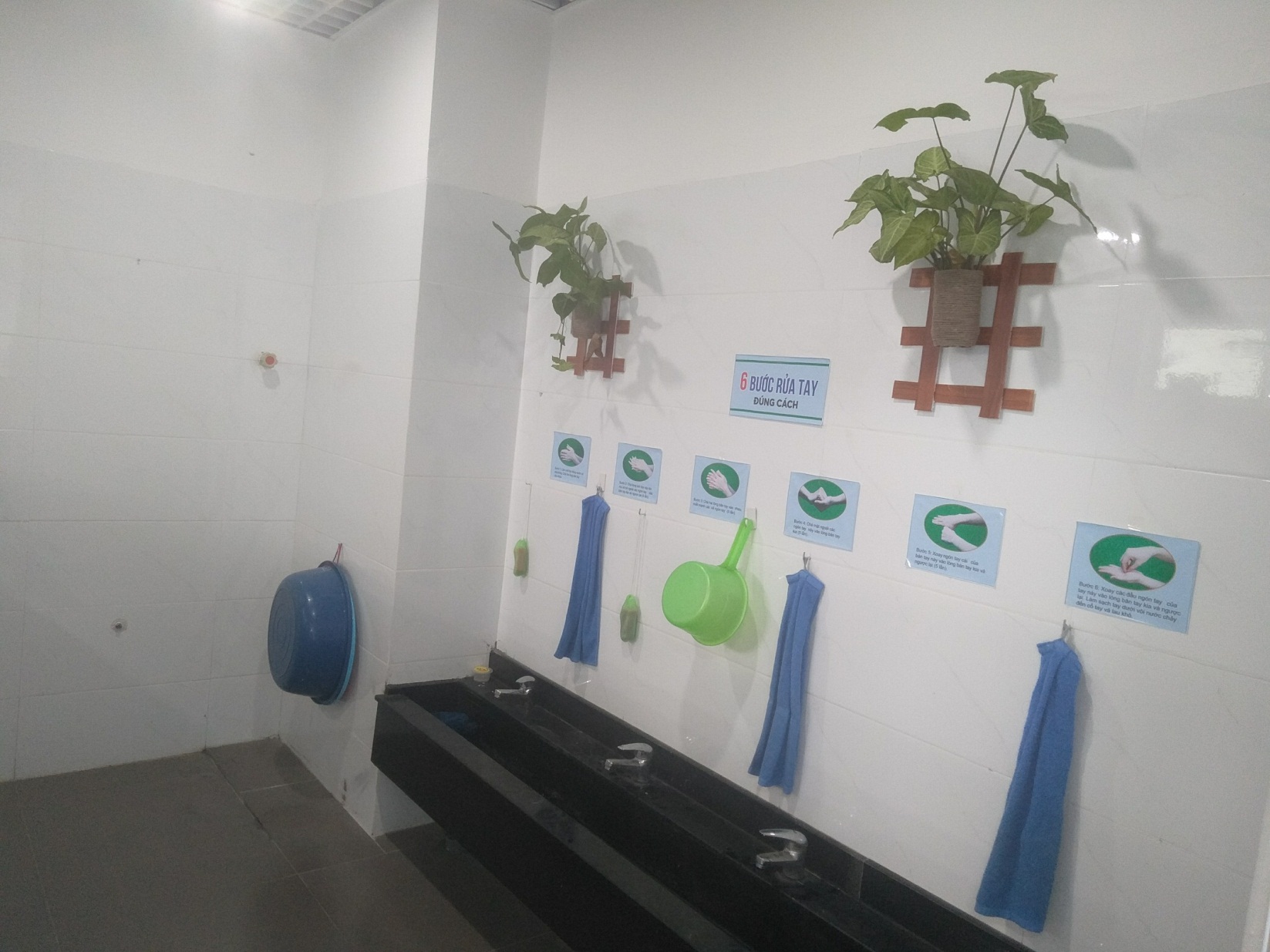 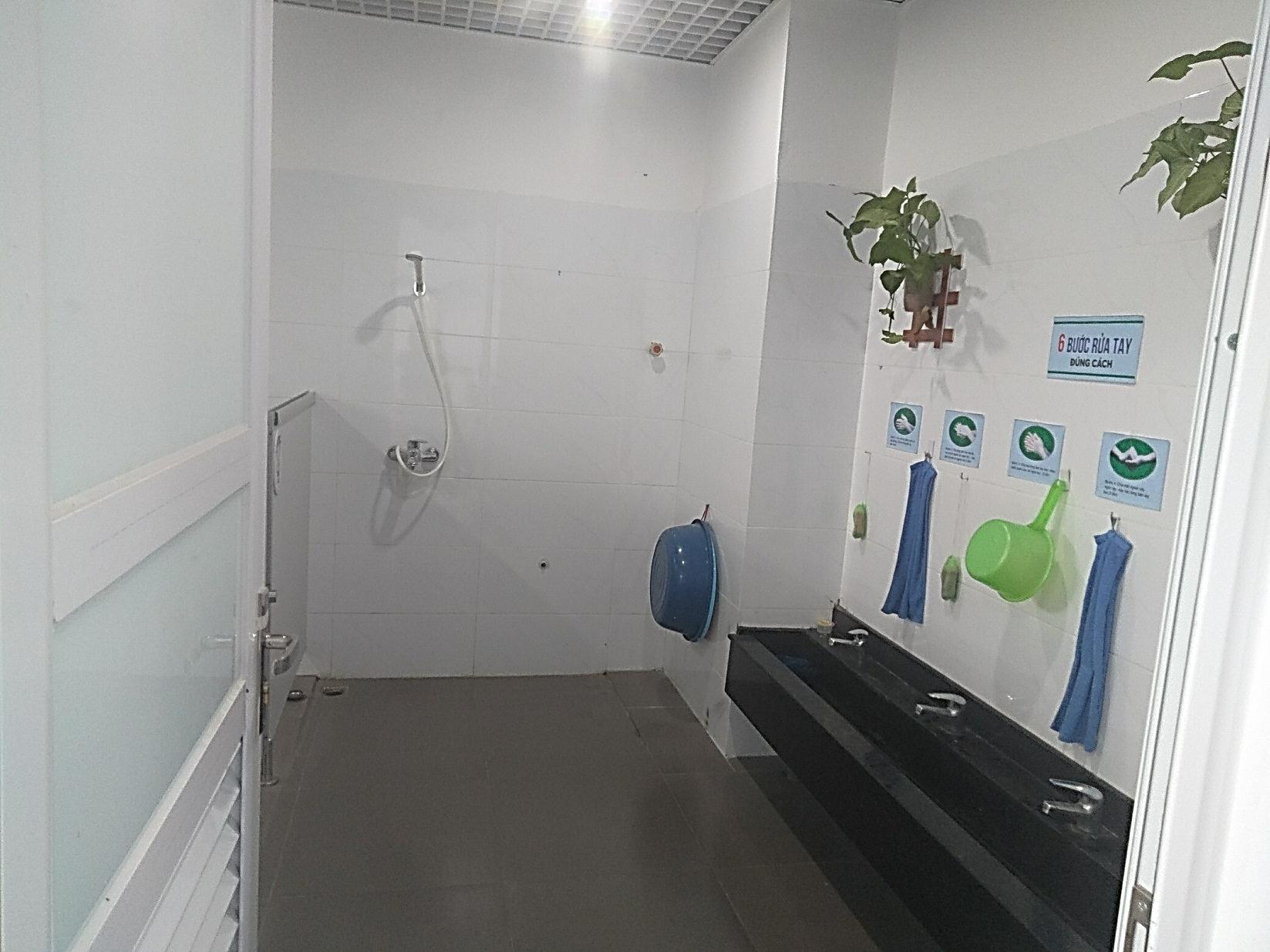 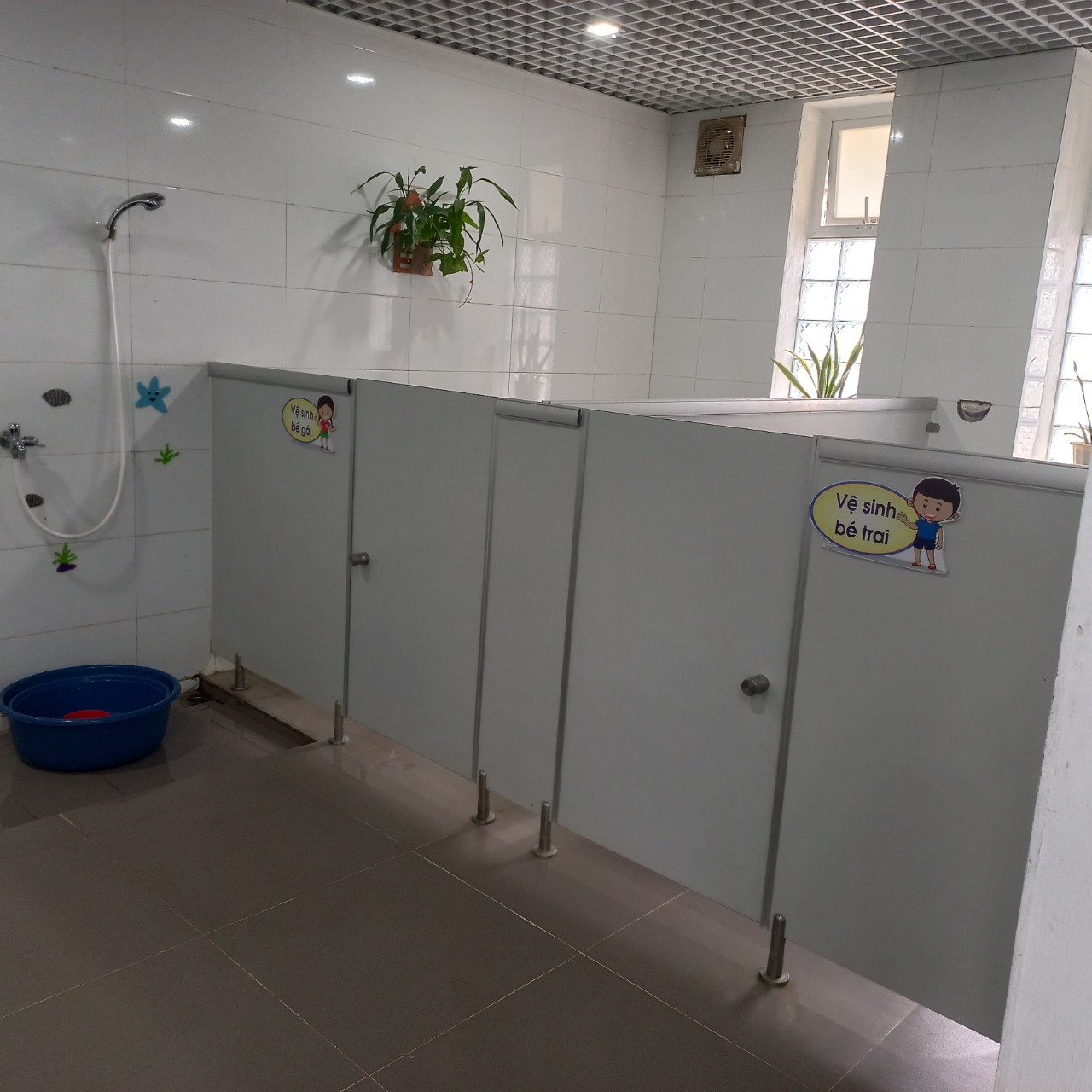 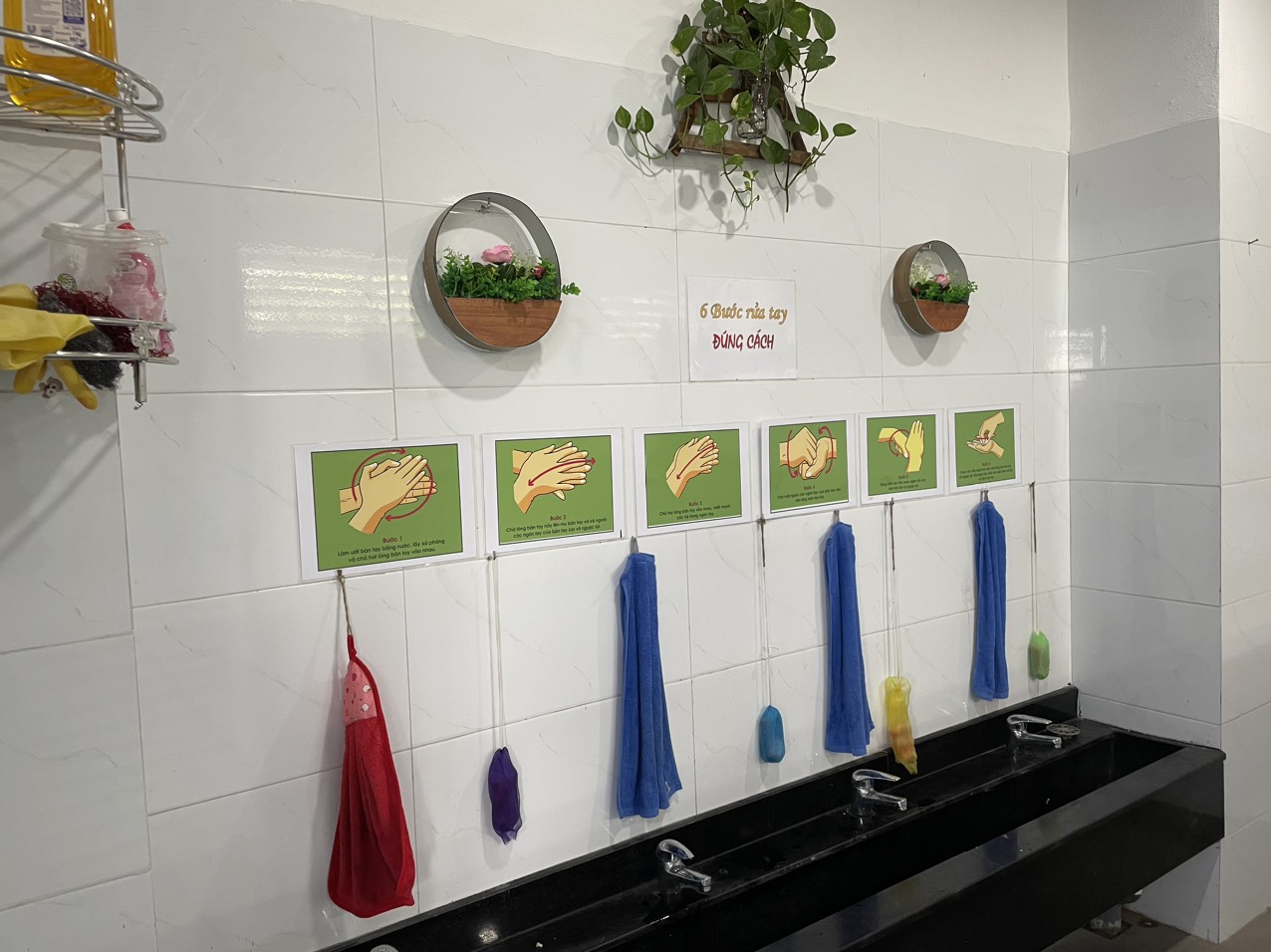 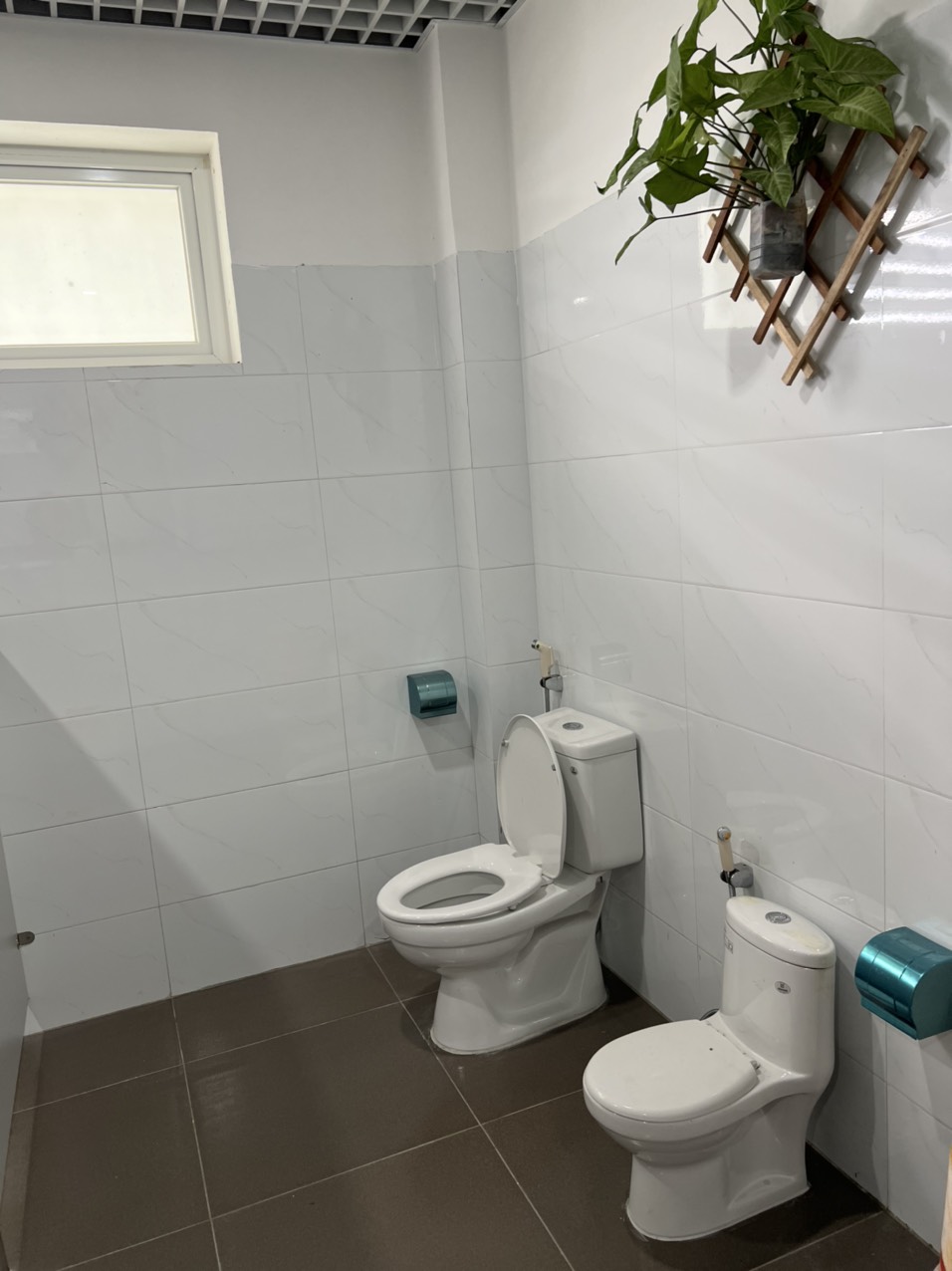 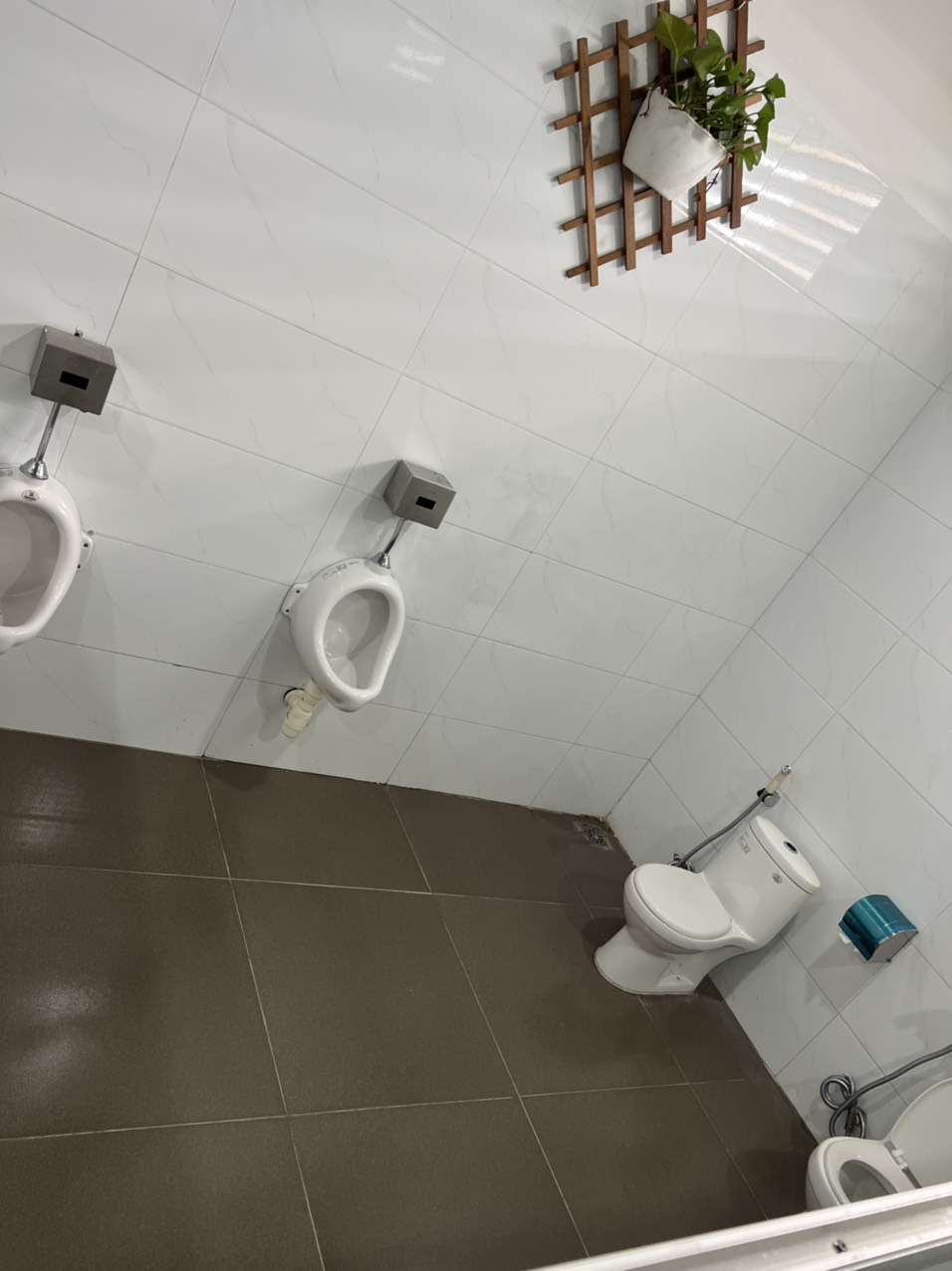 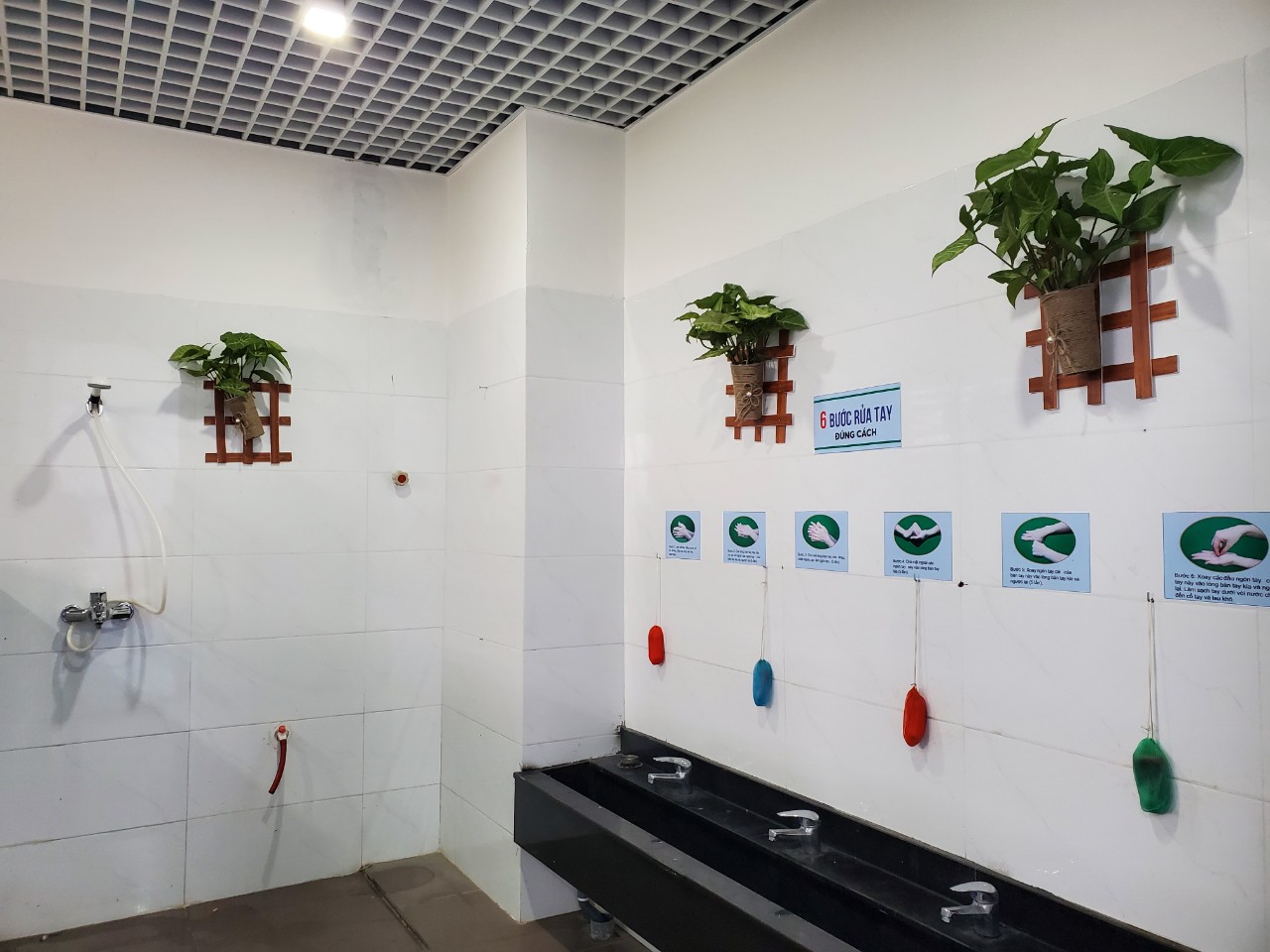 